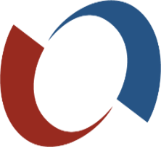 Уполномоченный по защите прав предпринимателей в Алтайском краеадминистративный климат в Алтайском крае (опрос предпринимателей: «о важном! ИНДЕКС НАСТРОЕНИЯ БИЗНЕСА.»)Опрос проводится в рамках деятельности института Уполномоченного при Президенте РФ по защите прав предпринимателей.Цель исследования: оценка влияния административной среды на развитие бизнеса в России и Алтайском краеЗадачи исследования:Выявление факторов административной среды, оказывающих влияние на развитие бизнеса Количественная оценка влияния указанных факторовРазработка предложений (в формате «5 шагов решения проблемы») по преодолению негативного влияния наиболее значимых факторов в сфере предпринимательстваУважаемые предприниматели и руководители предприятий!Опрос проводится в целях мониторинга и улучшения делового климата в Алтайском крае и повышения качества работы института Уполномоченного по защите прав предпринимателей в Алтайском крае. Опрос является обезличенным, все результаты будут использоваться в обобщенном виде. Заранее благодарим за участие в исследовании всех, кто хочет развивать свой бизнес и видеть перспективы! Свою фамилию или организацию указывать не обязательно! Заполнение анкеты займет у Вас не более 10 минут.ИНСТРУКЦИЯ ПО ЗАПОЛНЕНИЮ АНКЕТЫ1. Необходимо скачать файл анкеты, сохранить его на своем компьютере.2. Для заполнения анкеты прочтите, пожалуйста, вопрос и предлагаемые варианты ответа.3. Выберите ответ, который отражает Ваше мнение, наведите курсор на  и выделите его левой кнопкой компьютерной мыши.  Примеры заполнения: Как Вы оцениваете состояние системы высшего образования в настоящее время? Выберите один из ответов:хорошееудовлетворительноеплохоезатрудняюсь ответить	В случае ошибочного выбора ответа, нужно повторно нажать левой кнопкой компьютерной мыши на , чтобы снять выделение. 4. При ответе на открытые вопросы впечатайте тексты ответов в предназначенные для этого строки   При вводе текста место для ввода текста будет автоматически увеличиваться.Пример:Какие дополнительные меры по улучшению высшего образования Вы считаете важными? (например, укажите:  5. Если Вы заполняете анкету на бумажном носителе, необходимо отметить ответы, отражающие Ваше мнение, любым способом (подчеркивание, выделение и т.д.), а при ответе на открытые вопросы вписать текст ответов рядом со значком По всем вопросам, связанным с заполнением анкеты, отправкой анкеты и др. Вы можете обращаться по тел. +7 (3852) 55-65-10 Кайгородова Елена Валерьевна или Ивахно Виктория Анатольевна.Заполненные анкеты необходимо направить до 15.12.2018 в Аппарат Уполномоченного на эл.  адрес:    upred-ak@mail.ru   или на бумажном носителе по адресу: г. Барнаул, ул. Чкалова, д. 64, каб. 101.  «административный климат в Алтайском крае» (опрос предпринимателей: «о важном! Индекс настроения бизнеса.»)1. Назовите основной вид деятельности, которым занимается Ваша организация?бизнес-услуги, консалтинг (включая бухгалтерское дело, аудиторские услуги, налогообложение)бытовые услуги, включая гостиничное деловнешнеэкономическая деятельностьздравоохранение и физическая культураиздательско-полиграфическая деятельностьинформационные технологииобщественное питание (столовые, кафе, рестораны и т.п.)образованиеоперации с недвижимым имуществомпроизводство (кроме промышленных отраслей)промышленностьсельское и лесное хозяйствоСМИ/маркетинг/рекламастроительствоторговлятранспортфинансы - банковское дело, страхованиедругие виды деятельности (уточните, какие)    2. А. Сколько лет функционирует Ваш бизнес? (Выберите один ответ)менее 1 годаот 1 года до 5 лет более 5 лет  Б. Категория Вашего бизнеса: микробизнесмалый бизнес средний бизнес крупный бизнес В. Организационно правовая формаИПЮридическое лицо       3. Удовлетворяют ли Вас условия ведения бизнеса в Алтайском крае? (Выберите один ответ)удовлетворяютскорее удовлетворяютскорее не удовлетворяютне удовлетворяют4. Насколько сильно повлияла общая экономическая ситуация на развитие   предпринимательства в Алтайском крае? (Выберите один ответ)ситуация значительно ухудшилась ситуация незначительно ухудшилась ситуация не измениласьситуация незначительно улучшиласьситуация значительно улучшиласьзатрудняюсь ответитьиное       5. Исходя из сложившейся экономической ситуации, планируете ли Вы в ближайшее время предпринять какие-либо действия? (Выберите один ответ) планирую развивать бизнеспланирую проанализировать ситуацию и выровнять бизнес ничего не планирую предприниматьликвидирую бизнеспродам бизнесувеличу цену на продукцию (услуги)проведу сокращение персоналавведу режим неполной занятости персоналапроведу сокращение заработной платы сотрудниковоткажусь от планов по развитию бизнесазатрудняюсь ответитьдругое     6. Как Вы, в настоящее время, оцениваете эффективность мер, принимаемых на региональном уровне в сфере экономики? (Выберите один ответ)очень эффективныскорее эффективныскорее неэффективныочень неэффективнызатрудняюсь ответить 7. Укажите, пожалуйста, ведомства, создающие, по Вашему мнению, максимальные административные барьеры для ведения предпринимательской деятельности? (Выберите не более трех вариантов ответов в каждом столбце)8. Как за последний год изменилась административная нагрузка на Ваш бизнес? (Выберите один ответ, без учета налогового администрирования)увеличиласьуменьшиласьне измениласьзначительно сократились одни виды, но увеличились другие виды нагрузкииное       9. Какие виды и сколько проверок было проведено в Вашей компании в 2018 году?  (Число ответов не ограничено)Проверки в 2018 году не проводилисьВиды проверок:                                                               Число проверок:плановые 				          		  от 1 до 3    от 4 до 10    более 10внеплановые  повторные                   	          	  от 1 до 3    от 4 до 10    более 10административные расследования           	 	  от 1 до 3    от 4 до 10    более 10проверки получателей бюджетных средств	  от 1 до 3    от 4 до 10    более 10проверки по заявлению граждан                     	  от 1 до 3    от 4 до 10    более 10оперативно-розыскные действия или следственные действия                       			  от 1 до 3    от 4 до 10    более 10прокурорские проверки проверки (со стороны органов прокуратуры или их поручению)        	  от 1 до 3    от 4 до 10    более 10внеплановые по иным причинам                   	  от 1 до 3    от 4 до 10    более 10рейдовые проверки                                         	  от 1 до 3    от 4 до 10    более 10режим постоянного государственного надзора                                                       	  от 1 до 3    от 4 до 10    более 10затрудняюсь ответить                                    	10. На Ваш взгляд, полезнее было бы продлить надзорные каникулы или перейти на проверки по чек листам с учетом риск-ориентированного подхода (Выберите один ответ)продлить надзорные каникулыперейти на проверки по чек листам с учетом риск-ориентированного подходазатрудняюсь ответитьиное    11. Какие административные санкции чаще всего применялись в отношении Вашего бизнеса или Вас в 2018 году? (Число ответов не ограничено)административные наказания не применялисьпредупреждениеадминистративный штрафадминистративное приостановление деятельностиконфискация товара, автотранспорта или иного предмета административного правонарушениялишение лицензиидругое затрудняюсь ответить12. Успех бизнеса зависит от ряда факторов.  Что для Вас наиболее проблематично? (Отметьте, исходя из Ваших представлений, пять факторов, наиболее сильно затрудняющих предпринимательскую деятельность на текущий момент)Высокая конкуренция на рынке продукции/услугНедоступность финансово-кредитных ресурсов для начала и ведения бизнеса:проблема получения кредитов в банке, сложность оформления залога                         да        нет       высокий банковский процент и большие комиссионные издержки                                да        нетнедоступны микрофинансирование и другие источники                                                 да        нет  другое (укажите)  Недостаток квалифицированных кадровВысокий уровень цен на сырье, материалы, ГСМ, тарифы, аренда, другие издержкиВысокая налоговая нагрузка и обязательные платежи, излишнее налоговое администрированиеНесовершенство нормативно-правового обеспечения предпринимательской деятельностиАдминистративные барьеры, высокий уровень бюрократии при решении вопросов, связанных с ведением бизнеса, проверки, штрафы и излишние меры контролирующих организаций   Коррупция в органах государственной власти и местного самоуправленияСлабая поддержка от органов власти (финансово-кредитная, информационная, моральная, методическая, в т.ч. отсутствие обучающих программ)Недобросовестное выполнение договоров поставщиками, а также недобропорядочность компаньонов по бизнесу (акционеров)Слабая имущественная поддержка. Недоступность земельных участков под создание бизнесаНедоступность зданий / помещений под офис, склад, производствоНедоступность подключения к инженерным сетямНеопределенность экономической политики. Постоянно меняющиеся условия, которые не способствуют развитию бизнесаНедоступность современных технологий и инновацийКриминогенная обстановка (крышевание, возможность незаконного отъёма бизнеса или создание существенных проблем для ведения бизнеса)Сложность получения государственных услуг (разрешений на строительство, регистрация прав на недвижимое имущество и сделок с ним и т.д.)Недобросовестная конкуренция со стороны теневого бизнесаОтсутствие эффективной деятельности профессиональных объединений предпринимателейБоязнь административного и уголовного преследования за незначительные правонарушенияДругое (укажите)   13. На Ваш взгляд, проводимые публичные слушания по правоприменительной практике в органах контроля (надзора) помогают сокращению административных барьеров, финансовых издержек и развитию бизнеса? (Выберите один ответ)данетзатрудняюсь ответить ничего не знаю о них иное     14. На Ваш взгляд, проводимые Уполномоченным по защите прав предпринимателей в Алтайском крае совместные с прокуратурой, органами контроля (надзора) и налоговой службой выездные встречи с предпринимателями, семинары, круглые столы и другие мероприятия помогают сокращению административных барьеров, финансовых издержек и развитию бизнеса? (Выберите один ответ)данетзатрудняюсь ответить ничего не знаю о них необходимо провести у нас (если считаете нужным, назовите где)   иное    15. Считаете ли Вы эффективной деятельность Уполномоченного по защите прав предпринимателей в Алтайском крае? (Выберите один ответ)даскорее да, чем нетскорее нет, чем данетзатрудняюсь ответитьиное     16. На Ваш взгляд, осуществляется системное взаимодействие власти и бизнеса на муниципальном уровне? (Выберите один ответ)данеобходимо активнеескорее нет, чем данетзатрудняюсь ответитьиное     17. Как Вы оцениваете ситуацию в вашем муниципальном образовании?Количество предпринимателей в 2018 году:   увеличилось   уменьшилось  затрудняюсь ответитьМожете ли Вы легко и открыто получить информацию для открытия или развития бизнеса об имеющемся имуществе (о земельном участке, помещениях и пр.)? 	       да          нетЕсть ли необходимая финансовая поддержка в вашем районе, городе?    да           нет Эффективно работает общественный (координационный) совет по предпринимательству в вашем районе / городе?           	да       нет       вообще не работает Работает в вашем городе / районе общественный помощник Уполномоченного по защите прав предпринимателей, в т.ч. в Совете по предпринимательству?  да       нет      ничего не знаем о немНа Ваш взгляд много в вашем районе/городе конфликтов между бизнесом и местной властью, возникших не по вине предпринимателя и оказавших влияние на его бизнес?	да           нет 18. По Вашему мнению, можно положительно урегулировать спорный вопрос, если права и законные интересы предпринимателя нарушены: (Выберите один ответ в  каждом пункте)в администрации 								 да             нет	в контрольно-надзорных органах						 да             нет	в налоговых органах								 да             нет	в прокуратуре									 да             нет	в судебных инстанциях							 да             нет	при обращении к Уполномоченному по защите прав предпринимателей	 да             нет		19. Вы или Ваше предприятие планируете развивать собственное дело и инвестировать в бизнес? да                         нет                        затрудняюсь ответитьЧто необходимо изменить для этого?сократить административные барьеры при решении земельных вопросов, технологическому присоединениюулучшить доступ к банковскому обслуживанию, упростить по времени получение банковских кредитов, повысить надежность частных вложений повысить безопасность бизнеса со стороны государства (антикоррупционные меры, привлечение к административной и уголовной ответственности должно четко контролироваться)создать привлекательные меры по сбыту продукциидругое    20. Какие решения органов государственной власти или местного самоуправления, по Вашему мнению, значительно ухудшили положение Вашего бизнеса? И какие изменения, на Ваш взгляд, необходимо внести в нормативные правовые акты на федеральном, региональном и местном уровне, с целью улучшения жизни и деятельности населения, а также развитию малого и среднего бизнеса?Благодарим Вас за участие!на федеральном уровне:на региональном уровне:на муниципальном уровне:Прокуратура РФМЧС РоссииРоспотребнадзорФНС России (налоговая)ФАС РоссииРостехнадзорРострудМВД РоссииРоссельхознадзорРосприроднадзорРосреестрРостранснадзорРосфиннадзорФТС России (таможня)РосздравнадзорРособрнадзорРосалкогольрегулированиезатрудняюсь ответитьдругоев сфере законодательствав сфере промышленного развитияв сфере сельского хозяйства и    продовольствияв сфере строительства,   архитектуры и строительного   надзорав сфере энергетики и   инженерных коммуникацийв сфере транспорта и дорожного   хозяйствав сфере природопользования и   охраны окружающей среды в сфере сельхознадзора,   ветеринарного надзорав сфере экономического развития   и поддержки предпринимательствав сфере здравоохранения затрудняюсь ответитьдругое в сфере земельно-   имущественных отношенийв сфере градостроительной    деятельностив сфере благоустройства в сфере природопользования и    охраны окружающей средыв сфере топливно-   энергетического    хозяйства и ЖКХв сфере транспорта и развития    дорожно-транспортной    инфраструктурыв сфере торговли и услугв сфере налогообложениядругие виды согласований и    разрешительной документации затрудняюсь ответитьдругое